1. Cel ćwiczeniaCelem ćwiczenia jest obserwacja rozpraszania braggowskiego promieniowania charakterystycznego na monokrysztale, wyznaczenie długości fali dla promieniowania Kα i Kβ z molibdenu, potwierdzenie słuszności prawa Bragga oraz weryfikacja natury falowej promieni X.2. Wstęp teoretyczny1. Opis zjawiskaW roku 1913 William Henry i William Lawrence Braggowie (ojciec i syn) zauważyli, że w kryształach można wyróżnić rozmaite płaszczyzny atomowe, różniące się gęstością obsadzenia na nich atomów, a także odległościami pomiędzy identycznymi płaszczyznami. Zakładając falową naturę promieniowania X można przypuszczać (zgodnie z zasadą Huygensa), że każdy element takiej płaszczyzny może być potraktowany jako punkt rozpraszający, będący źródłem fali kulistej. Czoło fali złożonej z takich kulistych fal „odbitych” od różnych punktów tworzy płaszczyznę – fala „odbita” jest więc falą płaską, podobnie jak padająca.2. HipotezaMożna napisać warunek konstruktywnej interferencji fal odbitych od dwóch kolejnych płaszczyzn: różnica dróg optycznych (tutaj równa 2dsinθ, gdzie θ oznacza kąt padania – patrz rys. 1) powinna być równa wielokrotności długości fali padającej (czyli nλ, gdzie n oznacza tzw. rząd ugięcia):Spodziewamy się zatem, że pod konkretnymi kątami będą odbite tylko fale o określonych długościach. Powyższe równanie jest znane pod nazwą prawo Bragga.W ćwiczeniu zaobserwujemy ugięcie wiązki charakterystycznego promieniowania rentgenowskiego Kα i Kβ z molibdenowej lampy rentgenowskiej na płaszczyznach krystalicznych NaCl, między którymi odległość d wynosi 282,01 pm. Energie promieniowania Kα i Kβ dla molibdenu wynoszą odpowiednio 17,443 keV i 19,651 keV, co odpowiada długościom fali równym 71,080 pm i 63,095 pm. Po uwzględnieniu rzędu ugięcia spodziewamy się zatem obserwować maksima widma dla kątów równych 7,24° (przy n=1), 14,60° (n=2)  i 22,21° (n=3) dla promieniowania Kα oraz 6,42°, 12,93° i 19,61° dla promieniowania Kβ.Oprócz maksimów dyfrakcyjnych związanych z powyższymi ugięciami, w otrzymanym widmie zauważymy też promieniowanie hamowania (niem. Bremsstrahlung), zajmujące szeroki przedział długości fal.Rys. 1. Ilustracja prawa Bragga.3. Przebieg doświadczeniaA) Włączyć urządzenie pomiarowe X-Ray Apparatus w konfiguracji z monokryształem NaCl.B) Włączyć komputer i uruchomić program „X-Ray Apparatus”.C) Ustawić napięcie pracy U = 35 kV, prąd emisji 1,00 mA, czas pojedynczego pomiaru Δt = 5 s, przyrost kąta Δβ = 0,1°.D) Nacisnąć przycisk COUPLED.E) Ustawić dolną granicę kąta stolika na 3°, a górną na 25°.F) Nacisnąć przycisk SCAN, który uruchomi automatyczny pomiar (czas trwania pomiaru to ok. 20 minut).G) Po skończonym pomiarze odczytać położenia maksimów wykresu, korzystając z funkcji „Calculate Peak Center” programu „X-ray Apparatus” (opisanej w odpowiednim dokumencie) i zapisać je w tabeli 1.H) Na podstawie zmierzonych kątów i wzoru (1) obliczyć długości fali odpowiadające kolejnym rzędom ugięcia i wpisać je w odpowiednie pola tabeli 1. Porównać je z wartościami literaturowymi.I) Oszacować niepewności pomiarowe zmierzonych i obliczonych wielkości.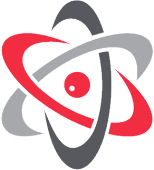 Narodowe Centrum Badań JądrowychDział Edukacji i Szkoleńul. Andrzeja Sołtana 7, 05-400 Otwock-Świerk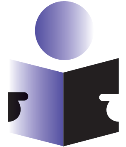 ĆWICZENIE13bLABORATORIUM FIZYKI ATOMOWEJ I JĄDROWEJDyfrakcja promieni X na monokrysztalenλ = 2dsin(1)Tabela 1Tabela 1Tabela 1Tabela 1Tabela 1nKα dla molibdenuKα dla molibdenuKβ dla molibdenuKβ dla molibdenun [°]λ [pm] [°]λ [pm]123λ średniaλ średniaλ teoretyczna71,08λ teoretyczna63,09